СЕКЦИЯ «Экологические аспекты современного химического образования»Подготовка студентов к обучению химии детей-мигрантов через экологические проекты в соответствии с требованиями ФГОС Д.Л. Дарземанова, ФГАОУВО "Казанский федеральный университет"Эколого-химический аспект высшего образования,  Н.В. Джевага, СПб Горный ун-тИллюстрированные опорные карточки с заданиями по экологическим проблемам как метод работы с одаренными детьми К.Ю.Каунова, БУ ОО ДПО Институт развития образования,(Орел)Организация школьных творческих конкурсов экологической направленности Л.В.Дежина МОУСОШ №1 (Тверь)Эколого-химический аспект подготовки специалистов для различных предприятий промышленного комплекса  И.Т.Жадовский, СПб Горный ун-тПознавательые задания экологической направленности как важное средство повышения качества школьного естественнонаучного образования Л.С.Корсунова, ФГОУ "Тутти" с углубленным изучением предметов музыкального цикла, СПБ)Аналитическое исследование сточной воды предприятия-потребителя, занимающегося техническим обслуживанием автомобилей Л.А.Родионова, РГПУ им А.и.Герцена  Присадки Л.В.Григорьева, СПб Горный ун-т  ПРОГРАММА64-й Всероссийской научно-практической конференции химиков с международным участием «АКТУАЛЬНЫЕ ПРОБЛЕМЫ ХИМИЧЕСКОГО И ЭКОЛОГИЧЕСКОГО ОБРАЗОВАНИЯ»13 апреля 2017 года (четверг)09.00 – 10.00, корп. 3, ауд. 41. Регистрация участников.ПЛЕНАРНЫЕ ДОКЛАДЫ (ЧАСТЬ 1)Корп. 4, Дискуссионный зал (председ.: д.п.н., проф. О. Г. Роговая,
д.п.н., проф. Г.Н.Фадеев)10.00-10.30 Приветствие участников конференции- проректора РГПУ им. А. И. Герцена М.Ю. Пучкова- декана факультета химии РГПУ им. А. И. Герцена В. В. Васильева- зав. кафедрой химического и экологического образования О. Г. Роговой10.30-10.50 Актуальность педагогической диагностики в образованииМ. С. Пак, РГПУ им. А. И. Герцена (Санкт-Петербург)10.50-11.10 Методика модульного обучения химии студентов медицинского вуза                        на основе внутри- и межпредметной интеграции Т.Н. Литвинова, Кубанский государственный медицинский университет  Минздрава России (Краснодар)11.10-11.30 Направления развития школьного химического эксперимента"М.А.Ахметов, ФГБОУ ВО "УлГПУ им.И.Н.Ульянова", г. Ульяновск11.30-11.50 " Проблемы обучения студентов, не изучавших химию в 10 -11 классахГ.Н.Фадеев, Московский государственный технический университет им. Н.Э. Баумана,11.50-12.10 Кофе-брейк12.10-12.30 Возможности курса методики химии для подготовки студентов-химиков к педагогической деятельности                    Э.Ф.Матвеева, ФГБОУ ВО "Астраханский государственный университет", г.Астрахань12.30-12.50 О конкурсе научных работ школьников в ЛатвииЕ.М.Кирилова, Даугавпилсский университет, Латвия12.50-13.10 Поэтапное формирование понятий                     Л.М.Кузнецова, издательство "Мнемозина"13.10-13.30 Методологические ориентиры обновления содержания естественнонаучного образованияС.А.Волкова, ФГБНУ "Институт стратегии развития образования Российской академии образования" (Москва).13.30-14.30 	ОбедПЛЕНАРНЫЕ ДОКЛАДЫ (ЧАСТЬ 2)14.30-14.45 Редакционная политика, новинки литературы по химии, условия авторского   сотрудничества и ЭБС издательства "Лань"                        М.В. Рудкевич, "Издательство Лань"14.45-15.05 Анализ Чешских учебников по органической химии, применяемых в средних школах Н.Караскова, Университет Градец Кралове, Чехия  15.05 - 15.25 Анализ Чешских учебников , применяемых в средних школах Рафаэль Долежал, Университет Градец Кралове, Чехия  15.25-15.45 Некоторые особенности контента строительного профиля при изучении химии в    дистанционном образовании  Е.И.Тупикин, МТИ (ВТУ), (Москва)15.45-16.05 Кофе-брейк16.05-16.20   Структурные особенности задач и возможные способы их решения                       Н.Е.Дерябина, МГУ им. М.В.Ломоносова16.25-16.45 Школа в борьбе за систему знаний: прежде и теперь                      С.В.Телешев, ГБОУ СОШ № 635, С.-Петербург 16.45-17.05 Методические подходы к разработке заданий для текущего и итогового контроля по  химии в средней школе   Д.Ю. Добротин, ИППО МГПУ (Москва)Товарищеский ужин14 апреля 2017 года (пятница)СЕКЦИЯ«Проблемы теории и практики химического образования в школе»10.00–15.00 (корп. 3, ауд. 41, председ.: д.п.н., проф. М.А.Ахметов, д.п.н.,проф.М.С.Пак)Интеграция естественнонаучных и гуманитарных знаний как необходимое условие реализации ФГОС обучения школьников химии А.Н.Лямин, ФГБУ "Вятский Государственный университетО качестве контрольно-измерительных материалов для итоговой аттестации учащихся по химии в основной школе Л.Г.Горбунова, Котласский филиал Государственного университета морского и речного флота им.С.О.МакароваФормирование умения составлять уравнения окислительно-восстановительных процессов, протекающих в растворе и некоторые вопросы стандартизации обучения Б.В.Румянцев, ФГБОУ "МГПУ" (Москва)О производстве чугуна и стали. Что за скобками учебника химии? В.М. Шабаршин, ЗАО "Центр точного машиностроения и автоматики"Исторически подход в системе подготовки будущего учителя химии Г.Ф.Мельникова, ФГАОУВО "Казанский федеральный университет"Конструирование химических приборов средствами ПО SMART Notebook А.Г.Григорьев, Средняя школа № 197,СПб Использование учебных сетевых проектов во внеурочной деятельности обучающихся Л.В.Давыденко, РГПУ им. А.И.ГерценаДизайн-проект знаков визуальной коммуникации для школы на примере разработки декоративных элементов для кабинетов химии и экологии О.Ю.Амелина, ФГБОУ ВО "Орловский государственный университет им. И.С.Тургенева"Химические олимпиады школьников как форма химико-педагогических исследований. Г.Т.Хайруллина, ФГАОУВО "Казанский федеральный университет"Содержание химических задач в классах гуманитарного профиля А.П. Кунаева, РГПУ им.А.И.Герцена, СПбРоль и место учебных проектов при обучении химии Л.Г.Королькова, ГБОУ школа № 246 Приморского районТехнологии успеха Л.В.Корженевская, Санкт-Петербургский колледж «ПетроСтройСервис»СЕКЦИЯ «Проблемы теории и практики химического образования в вузе  »10.00–15.00 (корп. 13, ауд. 5, председ.: д.п.н., проф. Ю.Ю.Гавронская)Дистанционное образование как вариант методической подготовки студентов к   внешней аттестации. С.С. Космодемьянская, Химический институт им. А.М.Бутлерова Казанского федерального университетаПроблемы информационной коммуникации при обучении химии А.Е. Калиновский, Казанское высшее военное командное училищеМетодическая подготовка студентов к обучению химии на примере курса "Система образования Татарстана" Г.И.Хаметова, Химический институт им. А.М.Бутлерова Казанского федерального университета Взаимосвязь интегративного и дифференцированного подходов в профессиональной подготовке студентов А.М.Стихова, Государственный морской университет им. адмирала В.В.Ушакова (г.Новороссийск)Некоторые характерные особенности учебного пособия для иностранных студентов, изучающих курс органической химии на русском языке. А.П.Гаршин, СПб политехнический ун-т Петра ВеликогоИспользование дистанционных образовательных технологий в организации самостоятельной работы студентов при изучении химических дисциплин О.Е.Симакова, ФГБОУ ВО "Орловский государственный университет им. И.С.Тургенева"Организационно-педагогическое и технологическое сопровождение студентов с инвалидностью в освоении дисциплины "Химия" в техническом вузе А. Орешкина, МГТУ им. Н.Э. Баумана (Москва)Место органической химии в общетеоретической подготовке А.Е.Щеголев, ГБОУ ВПО "СПб государственная химико-фармацевтическая академия"Методическая подготовка будущих учителей химии в субъектно-ориентированном образовательном процессе педагогического вуза Е.В. Ефимова, Башкирский государственный педагогический университет им. М.АкмуллыИспользование виртуальных лабораторий при обучении физической и коллоидной химии в вузе В.В.Оксенчук, РГПУ им.А.И.ГерценаПодготовка студентов к методике обучения учащихся решению химических задач. Э.Г.Злотников, РГПУ им.А.И.Герцена (СПб)Роль "химического эксперимента" в процессе обучения химии как дисциплины в высших учебных заведениях И.В.Берлинский, СПБ Горный ун-т.Химическое образование на современном этапе А.А. Кужаева, СПб , Горный ун-т15.00 Экскурсия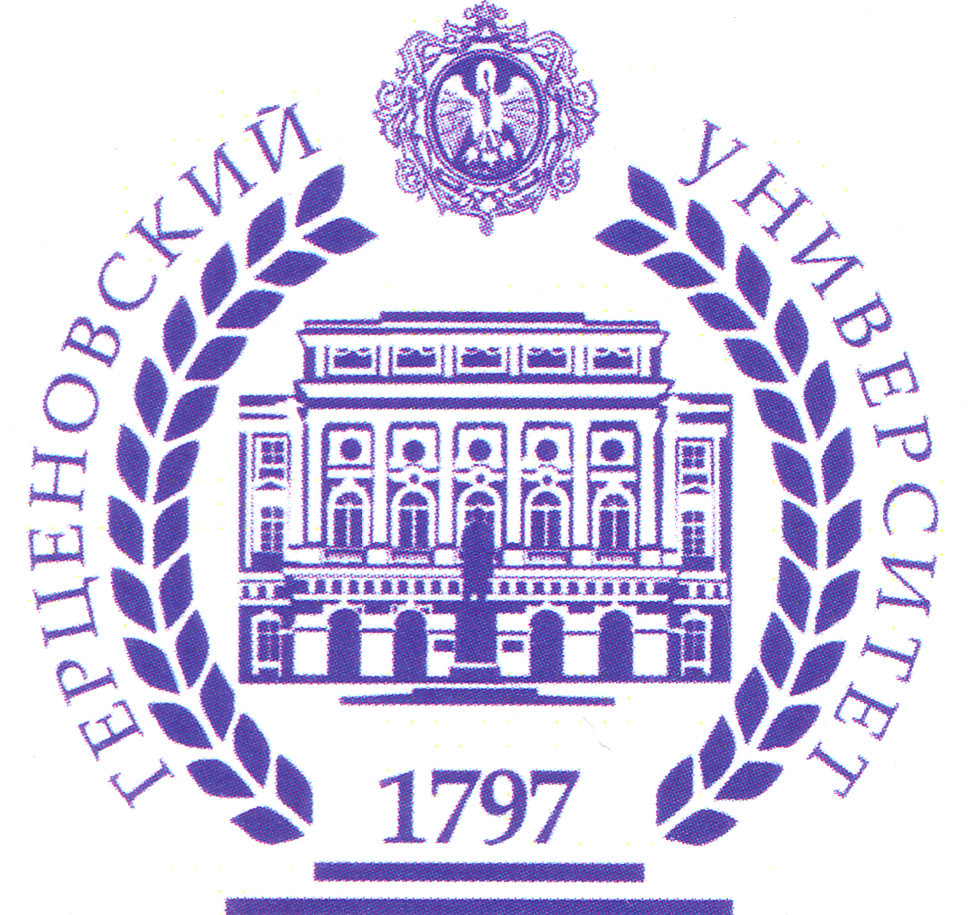 Министерство образования и науки РФФГБОУ ВПО «РГПУ им. А. И.Герцена»УМО по направлениямпедагогического образования191186, Санкт-Петербург, наб. р. Мойки, 48,кафедра химического и экологического образования;E-mail:  chemedu.herzen@gmail.com